Curriculum Vitae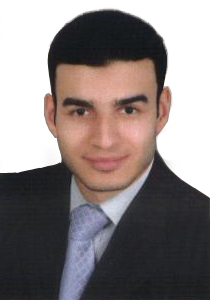 Name: MohammadC/o-Phone  : +971504973598				Email :    mohamad.342963@2freemail.com*CPA Candidate.* Bachelor's degree of commerce (2002-2006), TantaUniversity, Egypt.General grade:Pass.Work experienceI’ve worked through my career life in many industries:Sales and inventoryConstructionConsultingManufacturingAuditing firmsCurrent position: Chief Accountant at ZiyarahGroup since 1/2016. (Saudi Arabia).Responsibilities: *Lonely responsible for planning, setting up and administering the accounting system for each company in the group and preparing the financial statements.The companies of the group are:1-Construction company.2-Engineering consultancy company.3-Retail sales company.Previous positions1-General auditor at El-Dawlia for dessert trade (El Saiedy) (3/2012-1/2016)Responsibilities:*Auditing bank statements monthly.*Responsible for under construction projects.*Assisting in balance sheet preparation process half yearly.*Half yearly income statement for calculating employee's profits.*Evaluating reports about accountants.*Daily check on branches safes.*Auditing suppliers and purchases accounts for the company monthly.*Sales report monthly.*Detailed expenses report for all branches monthly.*Auditing and reporting fixed assets every six months.2-Assistant general auditor at Soradyx company for trading. (5/2009-1/2012)Responsibilities: responsible for the hole accounting process for the sweets factory with nearly the same tasks.3-Accountantat Savola Company for Foodstuff. (7/2008-2/2009)4-Accountant at Harf information Technology Company in Cairo. (5/2008-7/2008).5-Training at Mustafa Youssef accounting office in Alexandria. (1/2007-3/2008).Computer Courses and Skills *Oracle Financial.*SQL Server Databases.*Quick books and Peach tree from (EAAC Group for Training).*AL-Ameen for accounting*Smacc for accounting*Word, Excel and power point from (American university in Cairo).*Access (self-learning)*Software Maintenance, network and net skills.Language * Arabic: Native language.* English: Fluent: (reading, speaking and writing)Studied advanced stage in (Egyptian American center in Alexandria).Date of Birth    : 28 / 01 / 1986Nationality	       : Egyptian. Marital status   : single.Military status  : final exemption.Other skills* Self-motivated and ability to learn.* Strong personality.* Ability to work under stress and in tough situations.* Have excellent communication skills.*Driving license.Education and QualificationsPersonal Details